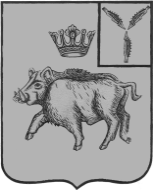 АДМИНИСТРАЦИЯЦАРЕВЩИНСКОГО МУНИЦИПАЛЬНОГО ОБРАЗОВАНИЯ БАЛТАЙСКОГО МУНИЦИПАЛЬНОГО РАЙОНА САРАТОВСКОЙ ОБЛАСТИ П О С Т А Н О В Л Е Н И Ес.ЦаревщинаОб утверждении положения о порядке  размещения сведений о доходах, расходах, об имуществе  и обязательствах имущественного характера                                                                     муниципальных служащих администрации   Царевщинского муниципального образования   и членов их семей на официальном сайте администрации                                             Балтайского муниципального района и предоставления                                                                             этих сведений общероссийским средствам массовой                                              информации для опубликования Во исполнение Указа Президента Российской Федерации от 8 июля 2013 года №  613 "Вопросы противодействия коррупции",  на основании  постановления Губернатора Саратовской области    от 8 ноября 2013 года № 438 "Об утверждении Положения о порядке    размещения сведений о доходах, расходах, об имуществе и обязательствах имущественного характера лиц, замещающих государственные должности Саратовской области, должности государственной гражданской службы Саратовской области, и членов их семей на официальных сайтах государственных органов Саратовской области и предоставления этих сведений общероссийским средствам массовой информации для опубликования", руководствуясь статьей              33 Устава Царевщинского муниципального образования Балтайского муниципального района Саратовской области, ПОСТАНОВЛЯЮ:1. Утвердить Положение о порядке размещения сведений о доходах, расходах, об имуществе и обязательствах имущественного характера муниципальных служащих администрации Царевщинского муниципального образования и членов их семей на официальном сайте администрации Балтайского муниципального района и предоставления этих сведений общероссийским средствам массовой информации для опубликования, согласно приложению.                                                                      2. Настоящее постановление вступает в силу со дня его обнародования.3. Контроль за исполнением настоящего постановления оставляю за собой.   Глава Царевщинского                                                                                                                  муниципального образования                                                     Д.В.Морозов                    Приложение к постановлению                                                           администрации  Царевщинского                                                                        муниципального образования                                                                                                     от 16.02.2021 № 7Положение о порядке размещения сведений                                                                              о доходах, расходах, об имуществе и обязательствах имущественного характера муниципальных служащих администрации Царевщинского муниципального образования  и членов их семей на официальном сайте администрации Балтайского муниципального района и предоставления этих сведений общероссийским средствам массовой информации для опубликования1. Настоящим Положением устанавливается порядок размещения сведений о доходах, расходах, об имуществе и обязательствах имущественного характера муниципальных служащих администрации Царевщинского муниципального образования, включенных в перечень, утвержденный постановлением администрации Царевщинского муниципального образования (далее - должностные лица), их супруг (супругов) и несовершеннолетних детей в информационно-телекоммуникационной сети Интернет на официальном сайте администрации Балтайского муниципального района и предоставления этих сведений общероссийским средствам массовой информации для опубликования в связи с их запросами.2. На официальном сайте размещаются и общероссийским средствам массовой информации предоставляются для опубликования следующие сведения                 о доходах, расходах, об имуществе и обязательствах имущественного характера должностных лиц, замещающих должности, замещение которых влечет за собой размещение таких сведений, а также сведений о доходах, расходах, об имуществе и обязательствах имущественного характера их супруг (супругов) и несовершеннолетних детей:а) перечень объектов недвижимого имущества, принадлежащих должностному лицу, его супруге (супругу) и несовершеннолетним детям на праве собственности или находящихся в их пользовании, с указанием вида, площади и страны расположения каждого из таких объектов;б) перечень транспортных средств с указанием вида и марки, принадлежащих на праве собственности должностному лицу, его супруге (супругу) и несовершеннолетним детям;в) декларированный годовой доход должностного лица, его супруги (супруга) и несовершеннолетних детей;г) сведения об источниках получения средств, за счет которых совершены сделки (совершена сделка) по приобретению земельного участка, другого объекта недвижимого имущества, транспортного средства, ценных бумаг (долей участия, паев в уставных (складочных) капиталах организаций), цифровых финансовых активов, цифровой валюты, если общая сумма таких сделок (сумма такой сделки) превышает общий доход служащего (работника) и его супруги (супруга) за три последних года, предшествующих отчетному периоду.3. В размещаемых на официальном сайте администрации Балтайского муниципального района и предоставляемых общероссийским средствам массовой информации для опубликования сведениях о доходах, расходах, об имуществе и обязательствах имущественного характера запрещается указывать:а) иные сведения (кроме указанных в пункте 2 настоящего Положения) о доходах должностного лица, его супруги (супруга) и несовершеннолетних детей, об имуществе, принадлежащем на праве собственности названным лицам, и об их обязательствах имущественного характера;б) персональные данные супруги (супруга), детей и иных членов семьи должностного лица;в) данные, позволяющие определить место жительства, почтовый адрес, телефон и иные индивидуальные средства коммуникации должностного лица, его супруги (супруга), детей и иных членов семьи;г) данные, позволяющие определить местонахождение объектов недвижимого имущества, принадлежащих муниципальному служащему, его супруге (супругу), детям, иным членам семьи на праве собственности или находящихся в их пользовании;д) информацию, отнесенную к государственной тайне или являющуюся конфиденциальной.4. Размещение сведений о доходах, расходах, об имуществе и обязательствах имущественного характера, указанных в пункте 2 настоящего Положения, представленных муниципальными служащими администрации Царевщинского муниципального образования,  обеспечиваются главным специалистом администрации Царевщинского муниципального образования на официальном сайте администрации Балтайского муниципального района.5. Сведения о доходах, расходах, об имуществе и обязательствах имущественного характера, указанные в пункте 2 настоящего Положения,                              за весь период замещения должностным лицом должностей, замещение которых влечет за собой размещение его сведений о доходах, расходах, об имуществе                         и обязательствах имущественного характера, а также сведения о доходах, расходах, об имуществе и обязательствах имущественного характера его супруги (супруга)                  и несовершеннолетних детей находятся на официальном сайте администрации Балтайского муниципального района и ежегодно обновляются в течение 14 рабочих дней со дня истечения срока, установленного для их подачи.6. Главный специалист администрации Царевщинского муниципального образования, который обеспечивает размещение соответствующих сведений на официальном сайте:в течение трех рабочих дней со дня поступления запроса от общероссийского средства массовой информации сообщает о нем должностному лицу, в отношении которого поступил запрос;в течение семи рабочих дней со дня поступления запроса от общероссийского средства массовой информации обеспечивает предоставление ему сведений, указанных в пункте 2 настоящего Положения, для опубликования в том случае, если запрашиваемые сведения отсутствуют на официальном сайте.7. Главный специалист администрации Царевщинского муниципального образования, обеспечивающая размещение сведений о доходах, расходах, об имуществе и обязательствах имущественного характера на официальном сайте и их представление общероссийским средствам массовой информации для опубликования, несет в соответствии с законодательством Российской Федерации ответственность за несоблюдение настоящего Положения, а также за разглашение сведений, отнесенных к государственной тайне или являющихся конфиденциальными.Верно: главный специалист администрации                                                                       Царевщинского муниципального образования                           Е.М.Бобкова